Name of Journal: World Journal of Clinical CasesManuscript NO: 77154Manuscript Type: LETTER TO THE EDITORComment on “Posterior reversible encephalopathy syndrome in a patient with metastatic breast cancer: A case report”Kunić S et al. Comment: PRES in metastatic breast cancerSuljo Kunić, Omer Ć Ibrahimagić, Biljana Kojić, Dževad DžananovićSuljo Kunić, Department of Neurology, Primary Health Center Tuzla, Tuzla 75000, Bosnia and HerzegovinaOmer Ć Ibrahimagić, Biljana Kojić, Department of Neurology, University Clinical Center Tuzla, Tuzla 75000, Bosnia and HerzegovinaDževad Džananović, Department of Physical Medicine and Rehabilitation, Primary Health Center Tuzla, Tuzla 75000, Bosnia and HerzegovinaAuthor contributions: Kunić S and Ibrahimagić OĆ designed the commentary; Kunić S, Kojić B and Džananović Dž performed the data analysis and wrote the letter; and Ibrahimagić OĆ revised the letter for important intellectual contentCorresponding author: Suljo Kunić, PhD, Assistant Professor, Department of Neurology, Primary Health Center Tuzla, Albina i Franje Herljevica br 1, Tuzla 75000, Bosnia and Herzegovina. suljo.kunic@hotmail.comReceived: April 26, 2022Revised: June 13, 2022Accepted: July 24, 2022Published online: August 26, 2022AbstractPosterior reversible encephalopathy syndrome (PRES) is a neurotoxic encephalopathic state, manifesting clinical symptoms of headache, altered consciousness, visual disturbances, and seizures. Although several diseases have been identified as causative of PRES, the underlying mechanism remains unclear. Song et al recently published “Posterior reversible encephalopathy syndrome (PRES) in a patient with metastatic breast cancer: A case report“ in the World Journal of Clinical Cases, highlighting and discussing the role of hypercalcemia in PRES as related to uncontrolled hypertension. To build upon this case description, we provide further insight into the possible underlying mechanisms of PRES through this commentary.Key Words: Case report; Hypercalcemia; Paraneoplastic syndrome; Posterior reversible encephalopathy syndrome©The Author(s) 2022. Published by Baishideng Publishing Group Inc. All rights reserved. Citation: Kunić S, Ibrahimagić OĆ, Kojić B, Džananović D. Comment on “Posterior reversible encephalopathy syndrome in a patient with metastatic breast cancer: A case report”. World J Clin Cases 2022; 10(24): 8805-8807URL: https://www.wjgnet.com/2307-8960/full/v10/i24/8805.htmDOI: https://dx.doi.org/10.12998/wjcc.v10.i24.8805Core Tip: We speculate that posterior reversible encephalopathy syndrome may be caused by paraneoplastic antibodies, tumors or even antitumor therapy, per se, in addition to the hypercalcemia postulated by Song et al in “Posterior reversible encephalopathy syndrome (PRES) in a patient with metastatic breast cancer: A case report“ (World Journal of Clinical Cases, March 2022).TO THE EDITORWe read the article “Posterior reversible encephalopathy syndrome (PRES) in a patient with metastatic breast cancer: A case report“, written by colleagues Song et al[1] and published in the March online issue of World Journal of Clinical Cases, with great interest. We now welcome the opportunity to make a short comment, as this very interesting article assumes the role of hypercalcemia in PRES by causing uncontrolled hypertension.With regard to the 51-year-old woman with PRES-related hypercalcemia described in the Case Report, we agree with authors’ insight that there are various possible causes of the neurological symptom of high-level serum calcium. In a similar Case Report by Mirian et al[2], a 74-year-old woman with PRES is described with elevations in serum calcium associated with this syndrome; her imaging abnormalities completely resolved after the serum calcium returned to normal. There is also the case of a 38-year-old woman with breast tumor reported by Camara-Lemarroy et al[3]; for this patient, the treating physicians considered the physiopathological mechanisms of malignant hypercalcemia (14.5 mg/dL) that can lead to neurological symptoms corresponding to PRES. Ultimately, all 3 cases support the role of hypercalcemia in PRES. However, Barber et al[4] have clinical experience with PRES presenting in a 58-year-old woman with ovarian cancer in the presence of paraneoplastic antibodies (namely, antibodies to collapsin response-mediator protein-5), detected in cerebrospinal fluid. This association may point to another cause for this condition[4]. There is also a patient case of delayed gemcitabine-induced PRES described in the literature by Schaub and Tang[5]. It is a well-known fact that malignant tumors can cause activation of endothelial cells, proliferation and neovascularization, all which lead to vascular cerebral dysregulation. We speculate, thusly, that PRES may be caused by paraneoplastic antibodies, tumors or even antitumor therapy, per se, in addition to the hypercalcemia postulated by Song et al[1]. In this regard, we suggest that clinicians addressing similar cases in the future should include screening for paraneoplastic syndrome and parathyroid hormone changes in their clinical investigations. Since treatment success and overall prognosis are related to the underlying etiology, solidifying our knowledge of such on a case-by-case basis will benefit this patient population overall.REFERENCES1 Song CH, Lee SJ, Jeon HR. Posterior reversible encephalopathy syndrome in a patient with metastatic breast cancer: A case report. World J Clin Cases 2022; 10: 2281-2285 [PMID: 35321170 DOI: 10.12998/wjcc.v10.i7.2281]2 Mirian A, Le C, Sharma M, Budhram A, Markovic N. Hypercalcemia-Associated Posterior Reversible Encephalopathy Syndrome. Neurohospitalist 2021; 11: 373-374 [PMID: 34539967 DOI: 10.1177/19418744211000974]3 Camara-Lemarroy CR, Gonzalez-Moreno EI, Ortiz-Corona Jde J, Yeverino-Castro SG, Sanchez-Cardenas M, Nuñez-Aguirre S, Villarreal-Alarcon MA, Galarza-Delgado DA. Posterior reversible encephalopathy syndrome due to malignant hypercalcemia: physiopathological considerations. J Clin Endocrinol Metab 2014; 99: 1112-1116 [PMID: 24476076 DOI: 10.1210/jc.2013-3487]4 Barber E, Nugzar R, Finkelshtein V, Puzhevsky A, Levy T. Posterior reversible encephalopathy syndrome case report in an untreated, normotensive, ovarian cancer patient in the presence of paraneoplastic antibodies. BMC Neurol 2020; 20: 330 [PMID: 32878599 DOI: 10.1186/s12883-020-01913-y]5 Schaub JR, Tang SC. Delayed Gemcitabine-Induced Posterior Reversible Encephalopathy Syndrome. Am J Med Sci 2021; 361: 795-798 [PMID: 33888263 DOI: 10.1016/j.amjms.2020.10.030]FootnotesConflict-of-interest statement: The authors declare no conflicts of interest. Open-Access: This article is an open-access article that was selected by an in-house editor and fully peer-reviewed by external reviewers. It is distributed in accordance with the Creative Commons Attribution NonCommercial (CC BY-NC 4.0) license, which permits others to distribute, remix, adapt, build upon this work non-commercially, and license their derivative works on different terms, provided the original work is properly cited and the use is non-commercial. See: https://creativecommons.org/Licenses/by-nc/4.0/Provenance and peer review: Invited article; Externally peer reviewed.Peer-review model: Single blindPeer-review started: April 26, 2022First decision: June 8, 2022Article in press: July 24, 2022Specialty type: Clinical neurologyCountry/Territory of origin: Bosnia and HerzegovinaPeer-review report’s scientific quality classificationGrade A (Excellent): 0Grade B (Very good): BGrade C (Good): CGrade D (Fair): 0Grade E (Poor): 0P-Reviewer: Chen C, China; Shiraishi W, Japan S-Editor: Ma YJ L-Editor: A P-Editor: Ma YJ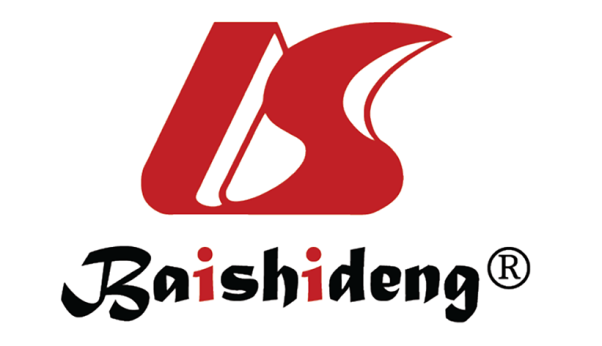 Published by Baishideng Publishing Group Inc7041 Koll Center Parkway, Suite 160, Pleasanton, CA 94566, USATelephone: +1-925-3991568E-mail: bpgoffice@wjgnet.comHelp Desk: https://www.f6publishing.com/helpdeskhttps://www.wjgnet.com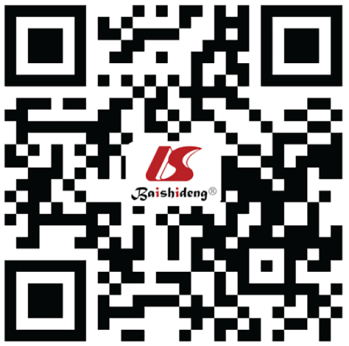 © 2022 Baishideng Publishing Group Inc. All rights reserved.